Н А К А З03.01.2017    					№ 2Про затвердження офіційних бланків листів і наказів Управління освітиУ зв’язку зі зміною назви адміністративного району міста Харкова, перейменування Управління освіти, на підставі рішення 10 сесії 7 скликання Харківської міської ради від 21.12.2016 № 450/16 «Про внесення змін до структури виконавчих органів Харківської міської ради 7 скликання»НАКАЗУЮЗатвердити офіційні бланки листів та наказів Управління освіти адміністрації Основ’янського району Харківської міської ради (додаються) та ввести їх в діловодство з 03.01.2017.Усім працівникам Управління освіти з 03.01.2017 використовувати тільки нові офіційні бланки.Завідувачу ЛКТО Фесенко О.В. розмістити цей наказ на сайті Управління освіти.03.01.2017Контроль за виконанням наказу покласти на заступника начальника Управління освіти Прохоренко О.В.Начальник Управління освіти						О.С.НижникПрохоренкоЗ наказом ознайомлені:Додаток до наказу Управління освіти від 03.01.2017 № 2Офіційний бланк листа Управління освітиОфіційний бланк наказу Управління освітиН А К А З00.00.2017    				№_______Начальник Управління освіти						О.С.Нижник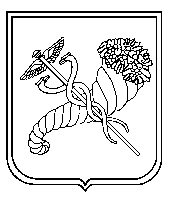 Прохоренко О.В.Подзолков А.Ю.Дерев’янко Т.Є.Стецко О.М.Кулакова Л.В.Гонська С.О.Надточій О.І.Чобіток Л.В.Торяник Т.В.Барибіна В.В.Фесенко О.В.Літвінова В.А.Іголкіна Т.І.Полешко Г.С.Толоконнікова М.В.Лашина Н.В.№на №